SD43 (Коквитлам) Родитель и ребенок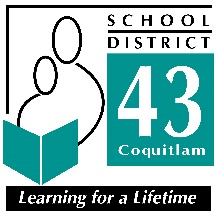 РУКОВОДЯЩИЕ ПРИНЦИПЫ ПРОТОКОЛА ПО ВОПРОСАМ ЗДРАВООХРАНЕНИЯ И БЕЗОПАСНОСТИУважаемые родители/опекуны,Мы рады снова приветствовать вашего ребенка(детей) в нашей школе и предоставляем данную информацию с целью информирования Вас о стандартных процедурах и протоколах, необходимых для обеспечения здоровья и безопасности всех участников образовательного процесса. Центр по контролю заболеваний Британской Колумбии, Министерство здравоохранения и Министерство образования предоставили руководящие указания относительно обеспечения этих мер.   Благодарим Вас за содействие и понимание ПосещаемостьРодители, указавшие в опросе, посвященном возобновлению занятий, что их дети на 3 этапе 1 июня придут в школу, в случае отсутствия или опоздания их ребенка в указанный день, должны сообщить об этом сотрудникам школы.В случае, если Вы не прошли данный опрос, пожалуйста, сделайте это как можно скорее.Как привести и забрать ребенка:  Убедительная просьба к родителям:Приложите максимум усилий, чтобы привести своего ребенка в школу вовремя и быстро забрать его в конце дня в назначенное время и в указанном месте.  Сотрудники школы не имеют возможности присматривать за детьми во внеурочное время.  Данная мера принята из соображений безопасности. Не входите в здание школы или класс без предварительной договоренности с персоналом. Соблюдайте физическую дистанцию и покидайте территорию школы сразу после того, как привели или забрали своего ребенка. Обязанности родителей Прежде, чем отправлять ребенка в школу, родители и опекуны должны ежедневно проверять у ребенка наличие симптомов простуды, гриппа, COVID-19 и других инфекционных респираторных заболеваний.В случае симптомов болезни у ребенка, он должен остаться дома, а родители должны сообщить об этом сотрудникам школы. Ученики или сотрудники школы, имеющие симптомы COVID-19, выезжали за пределы Канады в течение последних 14 дней,или контактировали с человеком, у которого подтверждено наличие коронавируса, должны оставаться дома и находиться на самоизоляции,В том числе и дети заболевших сотрудников, работающих в сфере социально значимых услуг.  В случае, если Вы не уверены, необходима ли Вашему ребенку самоизоляция, Вы можете воспользоваться Инструментом самооценки БК (BC COVID-19 Self Assessment Tool), на наличие COVID-19позвонить по номеру 8-1-1 или обратиться в ближайшее медицинское учреждение для получения консультации. Также родители могут обратиться к семейному доктору или практикующей медсестре для обследования на наличие COVID-19 и других инфекционных респираторных заболеваний.Сотрудники органов здравоохранения по соответствующим протоколам будут осуществлять консультации для родителей в отношении учеников, которые контактировали с возможным носителем COVID-19.Просим родителей давать детям только те принадлежности, которые могут им понадобиться во время пребывания школе, и исключить ненужные предметы.  Все вещи должны помещаться в одной сумке.Родители должны забрать своего ребенка из школы, если у них появляются симптомы болезни или если ребенок отказывается соблюдать правила безопасности. В случае, если поддерживать безопасную среду становится трудно, сотрудники школы попросят ребенка продолжать обучение удаленно.  Дети могут быть помещены в комнаты для изоляции больных (согласно протоколу безопасности во время пандемии), где они будут находиться под присмотром, если у них есть симптомы заболевания. В таком случае родители должны забрать ребенка как можно скорее.Родители детей младшего возраста должны приводить и оставлять их у специально отведенных дверей или зон ожиданияОбед и перекусУченики должны приносить домой упаковку для пищевых продуктов, остатки еды, столовые приборы и т.д. в одном контейнере для едыУчащиеся не должны делиться едой друг с другом.Столовые приборы в школе выдаваться не будут.Складывайте еду в контейнеры, которые ваш ребенок сможет открыть самостоятельно.  Если ваш ребенок не может открыть контейнер, пожалуйста, найдите альтернативу. Мытье рукДети должны регулярно мыть руки.  Процесс мытья рук будет осуществлять и контролировать персонал:Сразу по приходу в школу и перед уходомДо и после каких-либо перемещений в пределах школыДо и после еды и питьяПосле туалетаПосле прогулок на улицеПосле чихания или кашля Всякий раз, когда руки выглядят грязными Сотрудники школы будут учить, применять и показывать пример правильной гигиены рук и респираторной гигиены (т.е. кашлять и чихать в локтевой сгиб, а салфетки выбрасывать сразу после их использования)Дезинфицирующее средство для рук будет во всех школах в открытом доступе и на видном местеРегулярная уборкаОбслуживающий персонал должен следовать Руководящим принципам Школьного округа 43 (Коквитлам) относительно безопасного труда при уборке и дезинфекции, что включает в себя процедуру уборки, состоящую из двух шагов; использование нейтрального чистящего средства для загрязненных мест, и второй этап уборки с использованием одобренного дезинфицирующего средства.  Руководящие принципы включают меры предосторожности для ограничения передачи инфекции между пространствами и отдельными лицами. Обслуживающий персонал задействуется на полный рабочий день на всех этапах.Игрушки, которые находились в активном использовании (например, технические средства или игровые приставки, наборы развивающих игрушек), а также территория для игр, будут обрабатываться после каждого использования, а в случае отсутствия такой возможности - указанные предметы будут изъяты из пользования. КоммуникацияДиректора школ будут предоставлять инструкции, касающиеся каждой конкретной школы, которые могут включать вопросы, касающиеся:Расписания Организации входа и выхода, зоны ожидания Ожидаемые результаты работы учениковПарковки, посадки и высадки учеников Ведения отчетности посещаемостиИнформации относительно Вашей конкретной школыБолее детальную информацию Вы можете получить на нашем сайте: www.sd43.bc.ca.Данная информация предназначена для родителей/опекунов относительно возобновления аудиторных занятий на условиях неполного рабочего дня и на добровольной основе в школах Школьного округа 43 (Коквитлам).Учащиеся не должны посещать школу в случае наличия у них каких-либо симптомов болезни.  